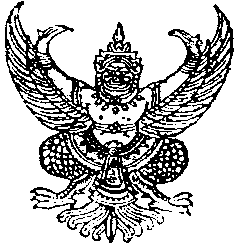 ประกาศองค์การบริหารส่วนตำบลนนทรีเรื่อง  กำหนดวันตรวจรับงานจ้างโครงการขยายไหล่ถนนคอนกรีตเสริมเหล็ก จากถนนสุวรรณศร 33- เข้าบ้านหนองดุม หมู่ 16  ……………………………….		 ตามที่องค์การบริหารส่วนตำบลนนทรี  ได้ทำสัญญาจ้างโครงการขยายไหล่ถนนคอนกรีตเสริมเหล็กจากถนนสุวรรณศร 33- เข้าบ้านหนองดุม หมู่ 16   เป็นจำนวนเงิน  495,000.-  บาท  (สี่แสนเก้าหมื่นห้าพันบาทถ้วน) กับห้างหุ้นส่วนจำกัด ปราจีนกระต่ายทอง   สัญญาจ้างเลขที่  14/2560  ลงวันที่  14 ธันวาคม  2559   กำหนดแล้วเสร็จในวันที่  27  กุมภาพันธ์  2560  นั้น   		บัดนี้  ผู้รับจ้างได้ทำการส่งมอบงานโครงการดังกล่าว เมื่อวันที่  8  มีนาคม  2560  องค์การบริหารส่วนตำบลนนทรี  จึงขอแจ้งมาเพื่อประชาสัมพันธ์ให้ทราบ  ว่าคณะกรรมการตรวจการจ้างจะทำการตรวจรับงานจ้าง  ภายในวันที่  15  มีนาคม  2560  เวลา  15.00  น.  ณ สถานที่ก่อสร้าง    จึงเรียนมาเพื่อประชาสัมพันธ์ให้ทราบโดยทั่วกัน		     		 สั่ง  ณ   วันที่  13   เดือน  มีนาคม    พ.ศ. 2560                                                          ประเสริฐ  แววนำ	(นายประเสริฐ  แววนำ)          นายกองค์การบริหารส่วนตำบลนนทรี